Schwarzbuebe Rundfahrt 115 KmAm Wochenende vom 02. und 03. Juni 2018 führt der VeloClub Dornach seine traditionellen Radsporttage durch. Am Samstag und am Sonntag stehen den Velofahrern die zwei ausgeschilderten Strecken über 70 oder 115km der 36. „Schwarzbuebe-Rundfahrt“ zur Auswahl. Gestartet werden kann jeweils zwischen 7 und 10 Uhr bei der Mehrzweckhalle am Bruggweg in Dornach. Die Festwirtschaft mit dem berühmten Fitnessteller und dem reichhaltigen Kuchenbüffet lädt an beiden Tagen zum Verweilen ein.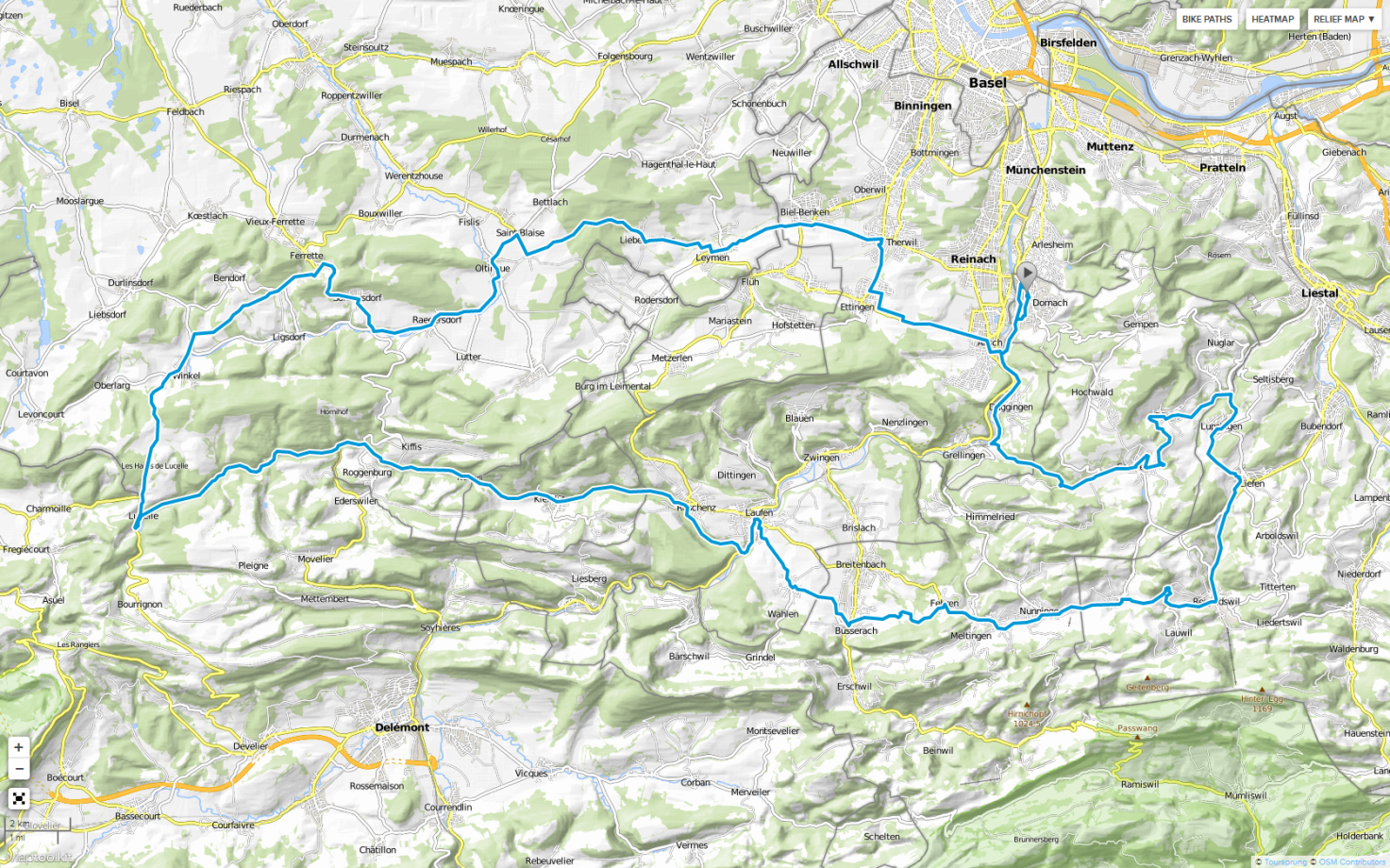 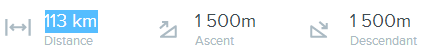 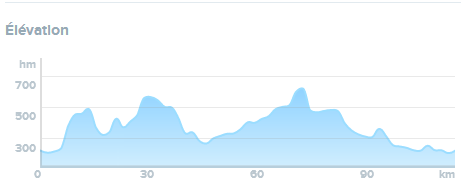 